Периодическое  печатное издание нормативных правовых актов Усть-Ярульского сельсовета, утвержденное решением сессии депутатов Усть-Ярульского  сельского Совета   Ирбейского района от  20.12.2005 г. за № 25Газета распространяется бесплатно.28.11.2022 № 23 (2022) 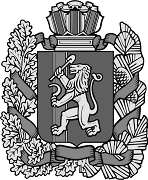    21.11.2022 г.                                   с. Усть-Яруль                                    № 106 О введении налога на имущество физических лиц на территории Усть-Ярульского сельсовета на 2023 годВ соответствии с главой 32 Налогового кодекса Российской Федерации, Федеральным законом от 06.10.2003 № 131-ФЗ «Об общих принципах организации местного самоуправления в Российской Федерации», Законом Красноярского края № 6-2108 от 01.11.2018 «Об установлении единой даты начала применения на территории Красноярского края порядка определения налоговой базы по налогу на имущество физических лиц исходя из кадастровой стоимости объектов налогообложения» Усть-Ярульский сельский Совет депутатов Ирбейского района Красноярского края РЕШИЛ:Установить налог на имущество физических лиц на территории муниципального образования Усть-Ярульский  сельсовет.Определить, что налоговая база в отношении объектов налогообложения определяется исходя из кадастровой стоимости. Налоговые ставки в отношении объектов налогообложения определить в следующих размерах:  3. Лица, имеющие право на налоговые льготы, установленные законодательством о налогах и сборах, представляют в налоговый орган по своему выбору заявление о предоставлении налоговой льготы, а также вправе представить документы, подтверждающие право налогоплательщика на налоговую льготу.  4.  Решение Усть-Ярульского сельского Совета депутатов от 13.11.2021г. № 10 «О введении налога на имущество физических лиц от кадастровой стоимости объектов недвижимости.», считать утратившим силу.  5. 	Настоящее решение вступает в силу с 1 января 2023 года, но не ранее чем по истечении одного месяца со дня его официального опубликования в периодическом печатном издании «Усть-Ярульский вестник».Глава Усть-Ярульского сельсовета_____________ М.Д. ДезиндорфПредседатель Усть-Ярульского сельскогоСовета депутатов                                         _____________ Е.В. Виншу21.11.2022 г.                                  с. Усть-Яруль                                 № 107О введении земельного налога на территории Усть-Ярульского сельсоветаРуководствуясь Федеральным Законом от 06.10.2003 № 131-ФЗ «Об  общих принципах организации местного самоуправления в Российской Федерации», Налоговым Кодексом  Российской Федерации, Уставом Усть-Ярульского сельсовета, Усть-Ярульский сельский Совет депутатов Ирбейского района Красноярского края РЕШИЛ:1. Ввести на территории Усть-Ярульского сельсовета Ирбейского района Красноярского края земельный налог.2. Установить налоговые ставки в следующих размерах:2.1. в размере 0.12 процента в отношении земельных участков:                      - отнесенных к землям сельскохозяйственного назначения или к землям в составе зон сельскохозяйственного использования в населенных пунктах и используемых для сельскохозяйственного производства; 2.2. в размере 0.2 процента в отношении земельных участков: - занятых жилищным фондом и объектами инженерной инфраструктуры жилищно-коммунального комплекса (за исключением доли в праве на земельный участок, приходящейся на объект, не относящийся к жилищному фонду и к объектам инженерной инфраструктуры жилищно-коммунального комплекса) или приобретенных (предоставленных) для жилищного строительства (за исключением земельных участков приобретенных (предоставленных) для индивидуального жилищного строительства, используемых в предпринимательской деятельности); -не используемых в предпринимательской деятельности, приобретенных (предоставленных) для ведения личного подсобного хозяйства, садоводства или огородничества, а также земельных участков общего назначения, предусмотренных Федеральным законом от 29 июля 2017 года N 217-ФЗ "О ведении гражданами садоводства и огородничества для собственных нужд и о внесении изменений в отдельные законодательные акты Российской Федерации";-ограниченных в обороте  в соответствии с законодательством  Российской Федерации, предоставленных для обеспечения обороны, безопасности и таможенных нужд. 2.3. В размере 1.5 процента в отношении прочих земельных участков.3. Освободить от уплаты земельного налога: - учреждения и организации, независимо от формы собственности, финансируемые за счет средств, краевого (местного) бюджета, и выполняющие государственное (муниципальное) задание, в отношении земельных участков, предоставленных для непосредственного выполнения возложенных на эти учреждения функций.Налогоплательщики, имеющие право на налоговые льготы, в том числе в виде налогового вычета, установленные законодательством о налогах и сборах, представляют в налоговый орган по своему выбору заявление о предоставлении налоговой льготы и документы, подтверждающие право налогоплательщика на налоговую льготу, а также вправе предоставить документы, подтверждающие право налогоплательщика на налоговую льготу, в порядке, предусмотренном пунктом 10 статьи 396 Налогового кодекса Российской Федерации.4. Решение Усть-Ярульского сельского Совета депутатов от 13.11.2021г. № 9 считать утратившим силу.5. Настоящее решение вступает в силу с 1 января 2023 года, но не ранее, чем по истечении одного месяца со дня его официального опубликования в периодическом печатном издании «Усть-Ярульский Вестник».Глава Усть-Ярульского сельсовета                               М.Д. ДезиндорфПредседатель Усть-Ярульского сельского Совета депутатов                                            _____________Е.В. ВиншуО признании утратившими силу нормативных правовых актовВ соответствии с Федеральным законом от 06.10.2003 № 131-ФЗ «Об общих принципах организации местного самоуправления в Российской Федерации», руководствуясь Уставом Усть-Ярульского сельсовета, ПОСТАНОВЛЯЮ:       1. Признать утратившим силу нормативные правовые акты:       Постановление администрации Усть-Ярульского сельсовета от 24.05.2010 г. №21-п «Об обеспечении условий отбывания наказания в виде обязательных работ»       Постановление администрации Усть-Ярульского сельсовета от 22.01.2014 г. №04-пг «О трудоустройстве граждан, осужденных к отбыванию наказания в виде исправительных работ »       2. Постановление вступает в силу в день, следующий за днем официального опубликования в периодическом печатном издании «Усть-Ярульский Вестник».       3.Контроль за исполнением настоящего постановления оставляю за собой.Глава  сельсовета			                                 М.Д. ДезиндорфОб утверждении программы комплексного развития системы коммунальной инфраструктуры Усть-Ярульского  сельсовета Ирбейского района Красноярского края на 2022-2032 годы.         В соответствии с Федеральным законом от 06.10.2003 № 131-ФЗ «Об общих принципах организации местного самоуправления в Российской Федерации»,  Постановлением Правительства РФ от 14 июня 2013 г. N 502 "Об утверждении требований к программам комплексного развития систем коммунальной инфраструктуры поселений, городских округов", руководствуясь  Уставом Усть-Ярульского сельсовета  Ирбейского района Красноярского края ПОСТАНОВЛЯЮ:      1.Утвердить  программу комплексного развития системы коммунальной инфраструктуры Усть-Ярульского  сельсовета Ирбейского района Красноярского края согласно приложения.     2.Контроль за выполнением данного постановления оставляю за собой.     3.Постановление вступает в силу со дня опубликования в периодическом печатном издании «Усть-Ярульский вестник».               Глава сельсовета                                             М.Д. ДезиндорфПриложение                                                                                                     К постановлению администрации                                                                                                                 Усть-Ярульского   сельсовета                                                                                                     от 29.11.2022г. №  50-пг    1. Паспорт программыКРАТКАЯ ХАРАКТЕРИСТИКА МУНИЦИПАЛЬНОГО ОБРАЗОВАНИЯ                                   УСТЬ-ЯРУЛЬСКИЙ СЕЛЬСОВЕТ 1.1 Климат     Сельское поселение Усть-Ярульского сельсовета  расположено в восточной части Красноярского края  Ирбейского района  на расстоянии         220 км от  областного центра г. Красноярск, в 25км от районного  центра          с. Ирбейское.  Муниципальное образование Усть-Ярульский  сельсовет граничит: Усть-Каначульский сельсовет, Чухломинский сельсовет, Верхнеуринский сельсовет.Рельеф местности – равнина, лесостепь.  Климат резко-континентальный зима суровая,  с резкими перепадами дневной и ночной температуры. Максимальная температура в летние месяца достигает до +40 градусов, в зимние месяца до -47градусов. Преобладающий ветер  западного и юго-западного  направления.  Грунт серо-лесной, оподзоленный. Растительность смешанная.  Умеренно развитая речная сеть, основная река Яруль 1.2. Население и населенные пункты муниципального образованияУсть-Ярульский сельсовет.        Территория Усть-Ярульского сельского поселения  в административных границах составляет – 22366 гектар. Численность поселения составляет  1095  чел.В состав Усть-Ярульского сельсовета  входят 3 населенных пункта:          с. Усть-Яруль – 688 чел.,  д. Преображенка - 215 чел., д. Каменка - 192 чел.. На протяжении последних лет численность населения снижается. Этнический состав населения следующий: русские.Экономическая характеристика муниципального образования                               Усть-Ярульский  сельсовет       а) Агропромышленный комплекс.Базовой отраслью экономики поселения является сельское хозяйство. Общая  земельная площадь,  занятая под сельхозугодиями составляет 16739га., но не вся земля используется. На территории Усть-Ярульского сельсовета арендует одно сельхозпредприятие ,  7 КФХ   землю под посев.Приоритетным направлением в развитии сельского хозяйства является развитие личных подсобных хозяйств. Личных подсобных хозяйств на территории сельсовета -  417.   В 2022г. было увеличено поголовье  животных в личных подсобных хозяйствах.Все это способствует развитию и укреплению личных подсобных хозяйств.                 б) Здравоохранение.   В системе здравоохранения функционирует  2  ФАПа, которые  обслуживают жителей  с. Усть-Яруль, д. Преображенка.в) Образование.На территории осуществляет свою деятельность одна  средняя общеобразовательная школа в с. Усть-Яруль, одно дошкольное учреждение – Усть-Ярульский детский сад «Тополек»г) Торговля.В сфере торговли, общественного питания и услуг функционирует 6 магазинов.Е) Транспорт.      По территории МО проходят: маршрут подвоза учащихся из д. Преображенка, д. Каменка, с. Усть-Каначул, с. Чухломино в школу с. Усть-Яруль,   маршрут движения рейсовых автобусов  «Ирбейское-Усть-Яруль-Красноярск», «Ирбейское-Усть-Яруль-Канск», «Ирбейское-Усть-Яруль-Бородино», «Ирбейское-Усть-Яруль-Заозёрный», «Ирбейское-Усть-Каначул-Усть-Яруль-Каменка».        Ж) Жилищно-коммунальное хозяйство: Жилой фонд составляет 22,01 тыс. кв.м. в том числе муниципальное жилье 1,5 тыс.кв.м., частное жилье 20,51 тыс. кв.м. На  территории  Усть-Ярульского сельсовета расположено 416 дворов. ТеплоснабжениеНа территории поселения функционирует - 2  работающие на угле.  Отдельная котельная отапливает объекты социальной сферы - школу, здание детского сада, Отдельная котельная для Усть-Ярульского СДК. Водоснабжение Источником водоснабжения населенных пунктов Усть-Ярульского сельсовета являются подземные воды. Общая протяженность водопроводных сетей составляет 12,8 км., водопроводная сеть нуждается в замене на 2%. по Усть-Ярулю составляет  1,2 км. Водоснабжение Усть-Ярульского МО представлено 5 скважинами, расположенными в: Усть-Яруль   – 3 шт.,               д. Преображенка - 1 шт., д. Каменка – 1 шт.. В с. Усть-Яруль находится               4 водоразборных колонок, в д. Каменка 4 водоразборных колонок, в     д. Преображенка 11 водоразборных колонок.Электроснабжение Электроснабжение Усть-Ярульского сельсовета  обеспечивает   региональные электрические сети – Ирбейского района.   Газоснабжение Жители Усть-Ярульского сельсовета  обеспечиваются газом с доставкой  в баллонах. Газ доставляется с с. Ирбейское.ТБО           Вывоз и утилизация твердых бытовых отходов осуществляется Региональным оператором по обращению с твёрдыми коммунальными отходами  на территории Рыбинской технологической зоны Красноярского края – Биллинг24.                 1.4. Пути сообщения и транспорт. А) Железнодорожный транспорт.Ближайшая  железнодорожная станция – ст. Ирбей  находится в 27 км к западу от с. Усть-Яруль.Б) Автомобильный транспорт.К основным автотранспортным направлениям относятся:Характеристика автодорог:                                                                                                                                               Таблица № 1В) Транспортные сооружения.-0.            Отрасль жилищно-коммунального хозяйства Усть-Ярульского сельсовета характеризуется следующими параметрами:           ЖКХ является одной из важных сфер экономики Усть-Ярульского сельсовета. Жилищно-коммунальные услуги имеют для населения особое значение и являются жизненно необходимыми. От их качества зависит не только комфортность, но и безопасность проживания граждан в своём жилище. Поэтому устойчивое функционирование ЖКХ - это одна из основ социальной безопасности и стабильности в обществе.            На территории муниципального образования  предоставлением услуг в сфере жилищно-коммунального хозяйства занимается МУП «Тройка».          Основными целями в деятельности МУП «Тройка» являются:   - осуществление функций для поддержания в надлежащем состоянии муниципального жилищного фонда в соответствии с требованиями государственных стандартов качества предоставления услуг.   - водоснабжение 3 населенных пунктов  муниципального образования Усть-Ярульский сельсовет.        Основными проблемами жилищно-коммунального комплекса являются:  -высокий  процент  изношенности  коммунальной инфраструктуры (водозаборных скважин, части  водопроводных сетей),  износ водопроводных сетей колеблется от 30% до 50%,  все скважины требуют капитального ремонта и для полноценного водоснабжения необходимо дополнительно устройство новых скважин.		         В связи с наличием потерь в  системах водоснабжения, высокой энергоемкости и других непроизводственных расходов сохраняется высокий уровень затратности предприятия, что в целом негативно сказывается на финансовых результатах хозяйственной деятельности. 2. Существующая система водоснабжения Усть-Ярульского сельсовета и   перспектива ее развития.Предоставляющий услуги по водоснабжению в Усть-Ярульском  сельсовете МУП «Тройка»» ежегодно разрабатывает и утверждает Производственную программу деятельности по оказанию услуг по водоснабжению потребителей.Предприятие имеет договорные отношения со всеми категориями потребителей, пользующихся системами централизованного водоснабжения. 	Расчеты за предоставленные услуги водоснабжения  организациям (школа, детский сад) проводятся на основании выставляемых счетов и счетов-фактур , населением согласно квитанции.	В комплекс инженерной инфраструктуры водоснабжения входят в том числе:   Водопровод  Усть-Ярульского сельсовета - обеспечивает водой населенные пункты, численностью  1095 человек. На весь обслуживаемый объем имеется 5  скважин: в  с.Усть-Яруль 2 скважины №б/н , год бурения -1969 г., глубина 110 метра, и № б/н , год бурения-1975 г.,глубина-124 м., в  д.Преображенка               1 скважина №б/н, год бурения – 1989 г., глубина 120 метров, в д. Каменка 1 скважина № , год бурения – 1976 г., глубина 105 метров, зона санитарной охраны – по диаметру не менее 30 м от скважины. В Усть-Ярульском сельсовете 4 скважины  обслуживает село и 2 деревни, магазины, школу, детский сад, СДК и 2 сельских клуба, СПК «Весна+» имеется 19 водоразборных колонок и к 294  домам проведен водопровод.      Водоснабжение водопроводной сети осуществляется из водозаборных скважин , с подачей воды в водонапорные башни   с. Усть-Яруль, д. Преображенка, д. Каменка и в разводящую сеть. Существующие трассы водопроводов проходят по улицам с. Усть-Яруль: Зеленая Роща, Новая, Строительная, Пионерская, 50 лет Октября, Тотмина на этих улицах имеется 4 водозаборных колонок. Водопровод д. Преображенка: Мира, Дорожная, Зелёная на этих улицах имеется 11 водозаборных колонок. Водопровод             д. Каменка: Центральная, Лесная на этих улицах имеется 4 водозаборных колонок.   Протяженность водопроводной сети по Усть-Ярульскому сельсовету составляет 12,8 км. Водопроводная сеть подлежит частичной замене в                 с. Усть-Яруль, чтобы  удалось стабилизировать бесперебойную подачу воды . Качество  подаваемой воды  не всегда соответствует  требованиям ГОСТ Р 51232-98 «Вода питьевая. Общие требования к организации и методам контроля качества» и СанПиН 2.1.4.1074-01 «Питьевая вода. Гигиенические требования к качеству воды централизованных систем питьевого водоснабжения».     В связи с подведением водопровода к домам, увеличился водоразбор. В связи со 30% износом водопроводной сети стоит вопрос об изыскании и введение в строй новых водопроводных сетей  в  с. Усть-Яруль в ближайшие 10 лет.              2.1 Развитие системы водоснабжения с. Усть-Яруль,                                д. Преображенка,      д. Каменка.-установка блочно-модульной станции для очистки воды;-реконструкция водопроводной сети с применением труб из современных материалов;Подготовка проектно-сметной документацииРеализация представленных проектов и мероприятий в сфере водоснабжения  позволит:- повысить надежность систем водоснабжения;- повысить экологическую безопасность в муниципальном образовании;- повысить качество питьевой воды в соответствии с установленными нормативами СанПиН;- снизить уровень потерь воды;	- сократить эксплуатационные расходы на единицу продукции; - обеспечить доступность подключения к системе новых потребителей в условиях его роста. 3.   Существующая система  сбора и утилизации ТБО Усть-Ярульского сельсовета и перспектива ее развития. Вывоз и утилизация твердых бытовых отходов осуществляется Региональным оператором по обращению с твёрдыми коммунальными отходами  на территории Рыбинской технологической зоны Красноярского края – Биллинг24. Вывоз производится регулярно. Установлены мусорные контейнеры в с.Усть-Яруль, д. Каменка, д. Преображенка в количестве 52 штук.                Необходимо обустроить 52 площадки в населенных пунктах сельсовета4. Краткий анализ состояния установки приборов учета и энергоресурсосбережения4.1. Работы по повышению энергетической эффективности и энергосбережению на территории Усть-Ярульского сельсовета реализуются в рамках Федерального закона от 23.11.2009 № 261-ФЗ   «Об энергосбережении и о повышении энергетической эффективности и о внесении изменений в отдельные законодательные акты Российской Федерации».          Система уличного освещения с.Усть-Яруль, д. Каменка, д. Преображенка оснащена    приборами учета электроэнергии.5. Целевые показатели развития коммунальной инфраструктуры             5.1. Показатели качества поставляемого коммунального ресурса             По качеству поставляемого ресурса, электроэнергия поставляется потребителям в соответствии с ГОСТ 13109-97 «Электроэнергия. Совместимость технических средств электромагнитная. Нормы качества электрической энергии в системах электроснабжения общего назначения» и другими нормативными документами.             При выработке тепловой энергии воздействие на окружающую среду оказывается в пределах допустимых норм. Воздействие основных загрязняющих веществ на атмосферный воздух и разрешенных к сбросу в поверхностный водный объект не превышает разрешенных значений.              5.2.Показатели надежности систем ресурсоснабжения            Надежность и готовность систем ресурсоснабжения подтверждается ежегодно выдачей паспорта готовности к работе в осенне-зимний период после проверки комиссией по оценке готовности электро- и теплоснабжающих организаций с участием органов исполнительной власти (Ростехнадзора, МЧС). 6. Перспектива развития систем коммунальной инфраструктуры           6.1.  Перспективная схема теплоснабжения         Перспектива развития системы теплоснабжения Усть-Ярульского сельсовета предоставит возможность предприятию коммунального хозяйства обеспечить потребности в дополнительном предоставлении услуг по тепло-водоснабжению, а также  обеспечить качественное бесперебойное предоставление коммунальных услуг потребителям.          Реализация представленных проектов и мероприятий в сфере теплоснабжения позволит:- поддержать системы теплоснабжения села на должном уровне; - повысить качество и надёжность предоставления коммунальных услуг;- уменьшить  нормативные потери в тепловых сетях.          6.2.  Перспективная схема водоснабжения          Основные направления развития системы водоснабжения Усть-Ярульского сельсовета  предусматривают:          -установка блочно-модульной станции для очистки воды;          -реконструкция водопроводной сети с применением труб из современных материалов;          -подготовка проектно-сметной документации          Реализация представленных проектов и мероприятий в сфере водоснабжения  позволит:- повысить надежность систем водоснабжения;- повысить экологическую безопасность в муниципальном образовании;- повысить качество питьевой воды в соответствии с установленными нормативами СанПиН;- снизить уровень потерь воды;	- сократить эксплуатационные расходы на единицу продукции; - обеспечить доступность подключения к системе новых потребителей в условиях его роста.              7. Расчет критериев доступности             Постановление Правительства РФ от 30 апреля 2014 г. N 400 "О формировании индексов изменения размера платы граждан за коммунальные услуги в Российской Федерации" (с изменениями и дополнениями) доступность для граждан платы за коммунальные услуги определяется на основе устанавливаемой органами исполнительной власти субъектов Российской Федерации системы критериев доступности для населения платы за коммунальные услуги (далее - критерии доступности), в которую включаются, в том числе, следующие критерии доступности:а) доля расходов на коммунальные услуги в совокупном доходе семьи;б) доля населения с доходами ниже прожиточного минимума;в) уровень собираемости платежей за коммунальные услуги;г) доля получателей субсидий на оплату коммунальных услуг в общей численности населения.      При этом критерии доступности коммунальных услуг для населения в соответствии с указанным постановлением оцениваются на основе следующих показателей:- уровень благоустройства жилищного фонда;- коэффициент обеспечения текущей потребности в услугах;- коэффициент покрытия прогнозной потребности в услугах;- коэффициент покупательской способности граждан.        Критерии достаточности и качества предоставления услуг оценивается на основе коэффициента соответствия параметров производственной программы нормативным параметрам качества услуг.       В рамках настоящей программы доступность ресурсов определена по совокупным показателям и характеризуется следующими основными параметрами:-  уровень благоустройства жилищного фонда – 45%-  коэффициент обеспечения потребности в услугах – 75%       Приведенные данные свидетельствуют о доступности коммунальных ресурсов для населения муниципального образования.7.1.  Прогноз расходов населения на коммунальные ресурсы           Совокупный прогнозный платеж населения по всем видам коммунальных услуг определен путем суммирования платежей населения по каждому из видов коммунальных услуг, оказываемых населению. Платеж населения по каждому виду услуг определен произведением объема оказываемых населению коммунальных услуг по каждому виду коммунальных услуг на проект тарифа на соответствующую услугу для населения с учетом реализации долгосрочных инвестиционных проектов.Российская ФедерацияУсть-Ярульский сельский Совет депутатовИрбейского района Красноярского краяР Е Ш Е Н И Е № 
п/пОбъект налогообложенияНалоговая ставка (в процентах)1.жилой дом (часть жилого дома);квартира (часть квартиры); комната; объект незавершенного строительства в случае, если проектируемым назначением такого объекта является жилой дом; единые недвижимые комплексы, в состав которых входит хотя бы одно жилое помещение (жилой дом); гараж, машино-место, в том числе расположенные в объектах налогообложения, указанных в подпункте 2 пункта 2 статьи 406 Налогового кодекса Российской Федерации; хозяйственное строение или сооружение, площадь каждого из которых не превышает 50 квадратных метров и которое расположено на земельном участке для ведения личного подсобного хозяйства, огородничества, садовничества или индивидуального жилищного строительства0,05%объекты налогообложения, кадастровая стоимость каждого из которых превышает 300 миллионов рублей; объекты налогообложения, включенные в перечень, определяемый в соответствии с пунктом 7 статьи 378.2 Налогового кодекса Российской Федерации, в отношении объектов налогообложения предусмотренных абзацем вторым пункта 10 статьи 378.2 Налогового кодекса Российской Федерации.        2% 2.Прочие объекты налогообложения      0,5%Усть-Ярульский сельский Совет депутатовИрбейского района Красноярского края                                   Р Е Ш Е Н И Е Администрация  Администрация  Администрация  Администрация  Администрация  Администрация  Администрация  Администрация  Администрация  Администрация  Администрация  Администрация  Усть-Ярульского сельсовета Ирбейского района Красноярского краяУсть-Ярульского сельсовета Ирбейского района Красноярского краяУсть-Ярульского сельсовета Ирбейского района Красноярского краяУсть-Ярульского сельсовета Ирбейского района Красноярского краяУсть-Ярульского сельсовета Ирбейского района Красноярского краяУсть-Ярульского сельсовета Ирбейского района Красноярского краяУсть-Ярульского сельсовета Ирбейского района Красноярского краяУсть-Ярульского сельсовета Ирбейского района Красноярского краяУсть-Ярульского сельсовета Ирбейского района Красноярского краяУсть-Ярульского сельсовета Ирбейского района Красноярского краяУсть-Ярульского сельсовета Ирбейского района Красноярского краяУсть-Ярульского сельсовета Ирбейского района Красноярского краяПОСТАНОВЛЕНИЕПОСТАНОВЛЕНИЕПОСТАНОВЛЕНИЕПОСТАНОВЛЕНИЕПОСТАНОВЛЕНИЕПОСТАНОВЛЕНИЕПОСТАНОВЛЕНИЕПОСТАНОВЛЕНИЕПОСТАНОВЛЕНИЕПОСТАНОВЛЕНИЕПОСТАНОВЛЕНИЕПОСТАНОВЛЕНИЕ24.11. 2022 г 24.11. 2022 г 24.11. 2022 г 24.11. 2022 г с. Усть-Ярульс. Усть-Яруль№ 49-пг№ 49-пгАдминистрацияУсть-Ярульского сельсоветаИрбейского района Красноярского краяАдминистрацияУсть-Ярульского сельсоветаИрбейского района Красноярского краяАдминистрацияУсть-Ярульского сельсоветаИрбейского района Красноярского краяАдминистрацияУсть-Ярульского сельсоветаИрбейского района Красноярского краяАдминистрацияУсть-Ярульского сельсоветаИрбейского района Красноярского краяАдминистрацияУсть-Ярульского сельсоветаИрбейского района Красноярского краяАдминистрацияУсть-Ярульского сельсоветаИрбейского района Красноярского краяАдминистрацияУсть-Ярульского сельсоветаИрбейского района Красноярского краяАдминистрацияУсть-Ярульского сельсоветаИрбейского района Красноярского краяАдминистрацияУсть-Ярульского сельсоветаИрбейского района Красноярского края                  ПОСТАНОВЛЕНИЕ                  ПОСТАНОВЛЕНИЕ                  ПОСТАНОВЛЕНИЕ                  ПОСТАНОВЛЕНИЕ                  ПОСТАНОВЛЕНИЕ                  ПОСТАНОВЛЕНИЕ                  ПОСТАНОВЛЕНИЕ                  ПОСТАНОВЛЕНИЕ                  ПОСТАНОВЛЕНИЕ                  ПОСТАНОВЛЕНИЕ29.11.2022 г.29.11.2022 г.29.11.2022 г.29.11.2022 г.  с. Усть-Яруль  с. Усть-Яруль      № 50-пг      № 50-пгНаименование программыПрограмма комплексного развития системы коммунальной инфраструктуры Усть-Ярульского  сельсовета Ирбейского района Красноярского края   (далее- Программа)Основания для разработки программыФедеральный закон от 06.10.2003 №131-ФЗ «Об общих принципах организации местного самоуправления в Российской Федерации»,   Постановлением Правительства РФ от 14 июня 2013 г. N 502 "Об утверждении требований к программам комплексного развития систем коммунальной инфраструктуры поселений, городских округов",   Устав Усть-Ярульского  сельсовета  Ирбейского района Красноярского краяРазработчикпрограммыАдминистрация Усть-Ярульского  сельсоветаИрбейского района Красноярского краяАдминистрация Усть-Ярульского  сельсоветаИрбейского района Красноярского краяСроки реализации программы  2022-2032Цель программы-  модернизация (реконструкция) системы коммунальной инфраструктуры Усть-Ярульского  сельсовета; - экономия топливно-энергетических и трудовых ресурсов в системе коммунальной инфраструктуры Усть-Ярульского  сельсовета;- повышение качества предоставляемых коммунальных услуг;- улучшение состояния окружающей среды, экологическая безопасность развития Усть-Ярульского  сельсовета, создание благоприятных условий для проживания населения.Задачи программы1. Инженерно-техническая оптимизация систем коммунальной инфраструктуры.2. Повышение надежности систем коммунальной инфраструктуры.3. Обеспечение более комфортных условий проживания населения сельского поселения.4. Повышение качества предоставляемых ЖКХ.5. Снижение потребления энергетических ресурсов.6.Снижение потерь при поставке ресурсов потребителям.7. Улучшение экологической обстановки в сельском поселении.Мероприятия программы1. В сфере водоснабжения: - ремонт водонапорных башен с установкой преобразователей частоты;- мероприятия по уменьшению водопотребления, в т.ч. установка приборов учета. - ремонт водопроводных сетей. Исполнители
основных
мероприятийАдминистрация Усть-Ярульского сельсоветаИрбейского района Красноярского края,МУП «Тройка» Ожидаемые
результатыМодернизация и обновление коммунальной инфраструктуры Усть-Ярульского сельсовета, снижение эксплуатационных затрат на содержание объектов коммунальной инфраструктуры; устранение причин возникновения аварийных ситуаций, угрожающих  жизнедеятельности человека, улучшение экологического состояния окружающей среды. 
Развитие водоснабжения:-повышение надежности водоснабжения;
- повышение экологической безопасности в населенных пунктах;- соответствие параметров качества питьевой воды установленным нормативам СанПиН;- снижение уровня потерь воды;- сокращение эксплуатационных расходов на единицу продукции- улучшение санитарного состояния сельских территорий; - стабилизация и последующее уменьшение образования бытовых и промышленных отходов на территории села;- улучшение экологического состояния Усть-Ярульского сельсовета.НаименованиенаправленияПротяженность (км)Ширина проезжей части (м)Ширина земляного полотна (м)Тип покрытияВнутри поселковые дороги    12,3906.06.0гравийные,  асфальто - бетонныеВодопропускные трубы по дорогам, шт4капитальные (железобетонные, 
           бетонные и каменные, металлические)Показательед.измерениятыс.куб.м.Значение показателяОбщая площадь жилого фонда: тыс.куб.м.22,01 в том числе: Муниципальный жилищный фонд-//-1,5МКД (многоквартирные жилые дома)-//-20,51 из них в управлении: УК (управляющая компания)-//-0Управление ТСЖ-//-0Непосредственное управление-//-0ТеплоснабжениеТеплоснабжениеТеплоснабжениеКоличество котельныхшт.2в том числе:Угольные котельные-//-2Протяжённость тепловых сетейкмВодоснабжениеВодоснабжениеВодоснабжениеСкважины шт5из них обслуживают многоквартирный жилищный фонд-//-2.12.12.122222.1222.21222средняя производительностьтыс.куб.м./сут.22222222        Водопроводы единиц   33из них обслуживают многоквартирный жилищный фонд-//-3Протяженность сетей км12,8из них обслуживают многоквартирный жилищный фонд-//-